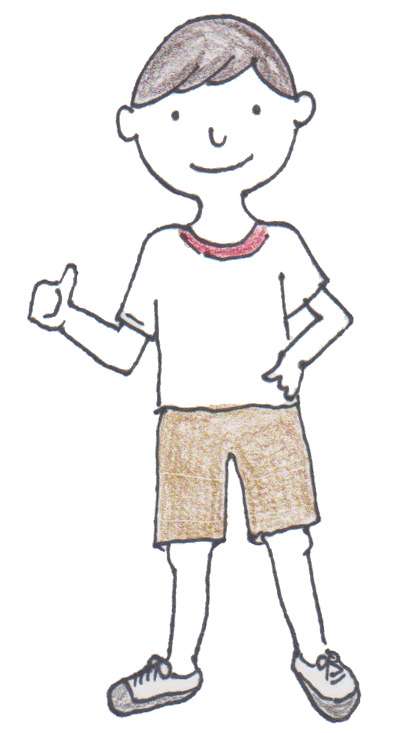 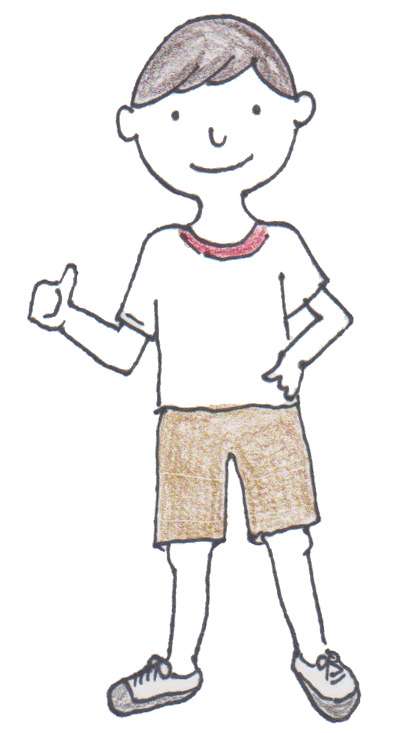 からだ の めいしょう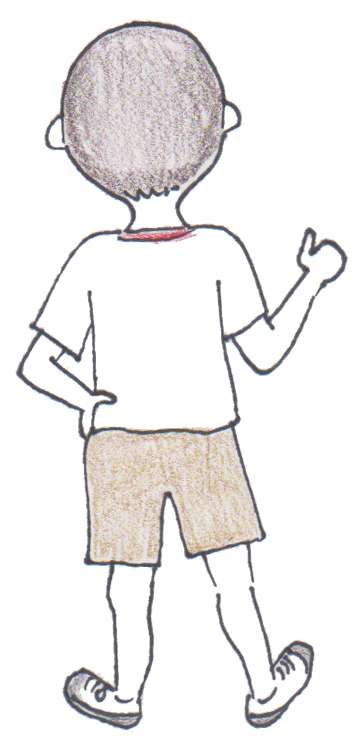 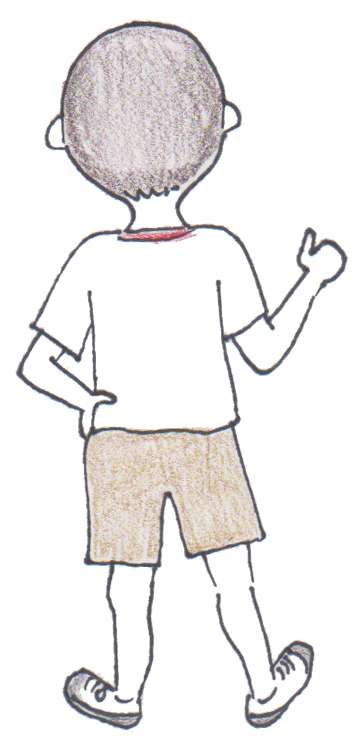 ２．からだ を　うごかそうむき（ほうこう）　　うえ／した、　　みぎ／ひだり　、まえ／うしろ、　たて／よこうごき　　あげます／さげます（おろします）、　まげます／のばします、ひらきます（あけます）／とじます《やって　みよう！》★「みぎて　を　あげます。」　→　「ひだりて　を　あげます。」→「みぎて　を　おろします。」　→　「ひだりて　を　おろします。」→「りょうて　を　あげます。」　→　「りょうて　を　おろします。」★「みぎうで　を　まえ　に　のばします。」　→　
　　　　　　　　　　　　　　　　　「みぎうで　を　まげます。」★「て　を　ひらきます。」　→　「て　を　とじます。」３．わたし の エクササイズ[YOKE a.i]